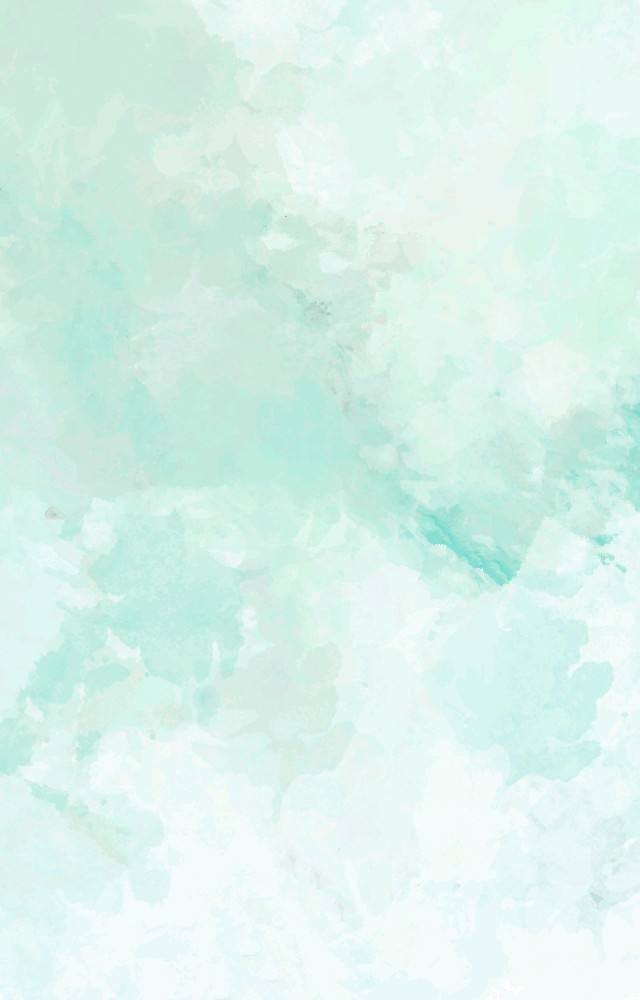 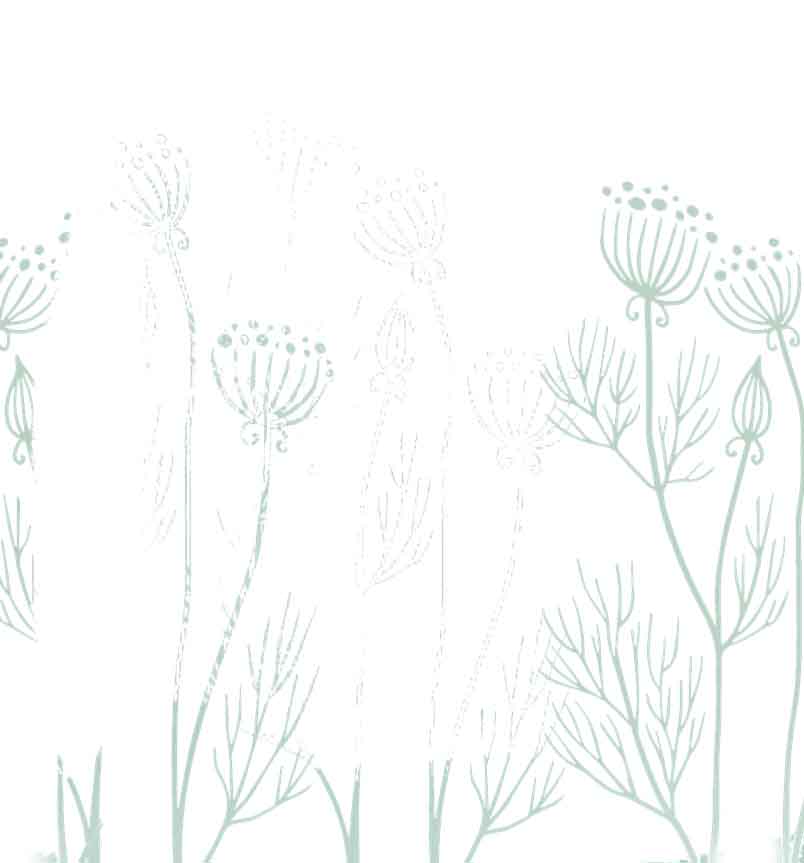 姓   名：黄玉山性   别：女专   业：汉语言文学教育专业毕业院校：广西民族师范学院学   历：大学本科求职意向：语文老师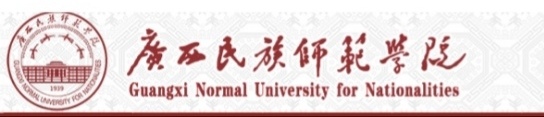 目录一、求职信推荐            二、个人简历三、学生成绩单            四、奖状展示求职自荐信尊敬的xxx校长：    您好！首先，感谢您在百忙之中拔冗阅读我的求职信。下面允许我做个自我介绍。我是广西民族师范学院2020届文学与传媒学院汉语言文学教育专业应届本科毕业生。即将面临就业的选择，因得知贵校在招聘语文老师。于是我怀揣着热情与希望向你递交我的个人简历，希望能得到您的赏识，也希望能够与贵校的师生一起扬帆起航，未来可期，成就梦想。　　“宝剑锋从磨砺出，梅花香自苦寒来。”经过四年多的专业学习和大学生活的磨炼，我从一个迷迷糊糊什么也不懂的学生，成长成一位合格的准教师，在四年中我不断努力学习，不论是基础课，还是专业课，都取得了较好的成绩。大学期间计算机过国家一级，并通过了全国普通话测试二乙的成绩。同时在课余期间，我通过不断阅读各种各样的著作、报刊、期刊等来充实自己，从而提高自己的专业水平，很好的完成了学院的读书笔记读书报告的任务，并且获得了“百部专业经典”阅读第四期活动中的优秀读书笔记奖。我还注意不断扩大知识面，参与了全院的教师技能大赛，熟练掌握了从师的基本技能。利用课余时间自学了计算机的基本操作，熟悉windows操作系统，熟练掌握office办公软件，能熟练运用软件powerpoint等制作课件，进行多媒体教学。  　　学习固然重要，但能力培养也必不可少。三年多来，为提高自己的授课能力，积累教育经验如下：一、我参与了有关学院专业的各种活动，大三的教师技能大赛，培养自己教师职业素养，也参加了为期一周的见习活动，在见习期间，既参与到班主任助理工作中，又协助语文老师工作，积累大量的教师工作经验，收获满满。二、从大二开始，我在学好各门专业课的同时，还利用课余时间去参加红木棉艺术团的社团活动，准备道具组的幕后工作，进行道具制作以及布置场地等等，在社团期间我乐观开朗，善于沟通，责任心强，有良好的团队合作精神。因此也得到老师与同学们的肯定，在2018年时红木棉艺术团“扬帆青春，奋进新时代”专题汇报演出中获得了“优秀个人奖”。此外，我为了积累自己的管理能力，曾担任过班级班干，为班级积极的做贡献。也参与了院级的每周宿舍管理员定检活动，并获得了优秀宿舍评比员的称号。三、在参加实践锻炼中，除了有关教师能力的培养外，我也重视自己文化素养，所以我参加了学校举办的第四届田径运动会开幕式团体操表演，我也参加了校级合唱团比赛，在2018年6月9日校级合唱比赛中荣获第二名，参加了院级的语文道具制作比赛，并取得了二等奖的佳绩。我还代表院级积极参与校级的足球比赛，也积极参与了无偿献血和红木棉艺术团探望孤寡老人的活动。四、我会在到梦空间平台参与了观文馆“4.23经典共读”青少年共读活动，参与学校的三行情书活动和新时代追梦人活动，我还参与了学校的泼水节活动，从而了解了民族文化的内涵。总得来说：十多年的寒窗苦读，现在的我已豪情满怀、信心十足。通过自己不断的努力和教学实践，我已具备一名优秀教师素质，过硬的工作作风，扎实地教学基本功，较强的自学和适应能力，良好的沟通和协调能力，使我对未来的教育工作充满了信心和期望。事业上的成功需要知识、毅力、汗水、机会的完美结合。同样，贵校的荣誉需要承载的载体——人的无私奉献。我恳请贵校给我一个机会，让我有幸成为你们中的一员，我将以百倍的热情和勤奋踏实的工作来回报您的知遇之恩。  　　期盼能得到您的回音!也感谢您在百忙之中抽暇审批这份材料！最后祝贵校的事业蒸蒸日上，稳步发展！  此致敬礼！自荐人：黄玉山2019年5月4号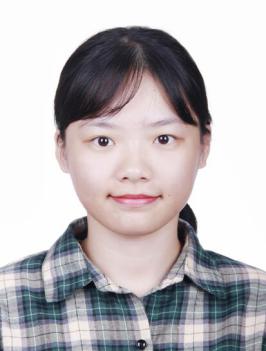 专业考证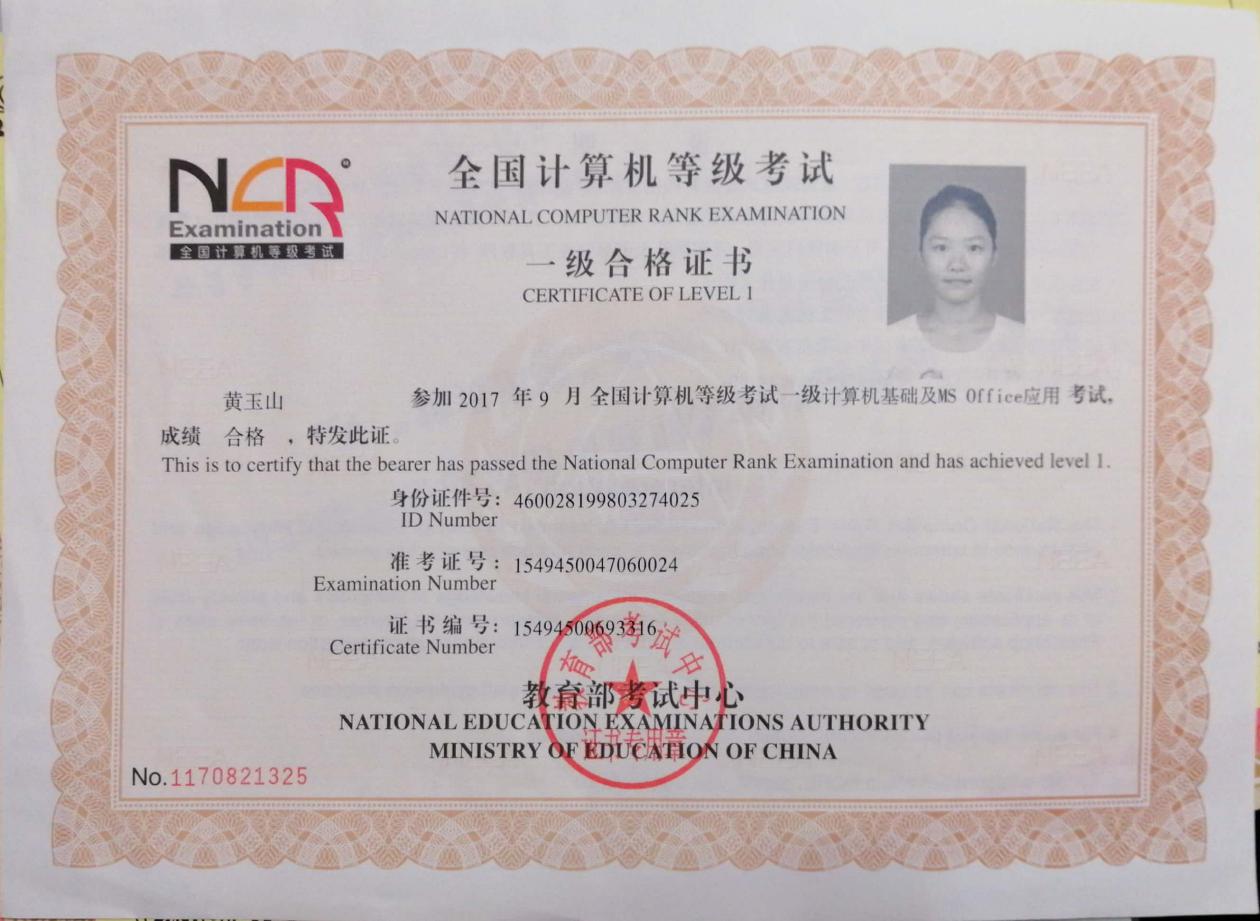 文学证书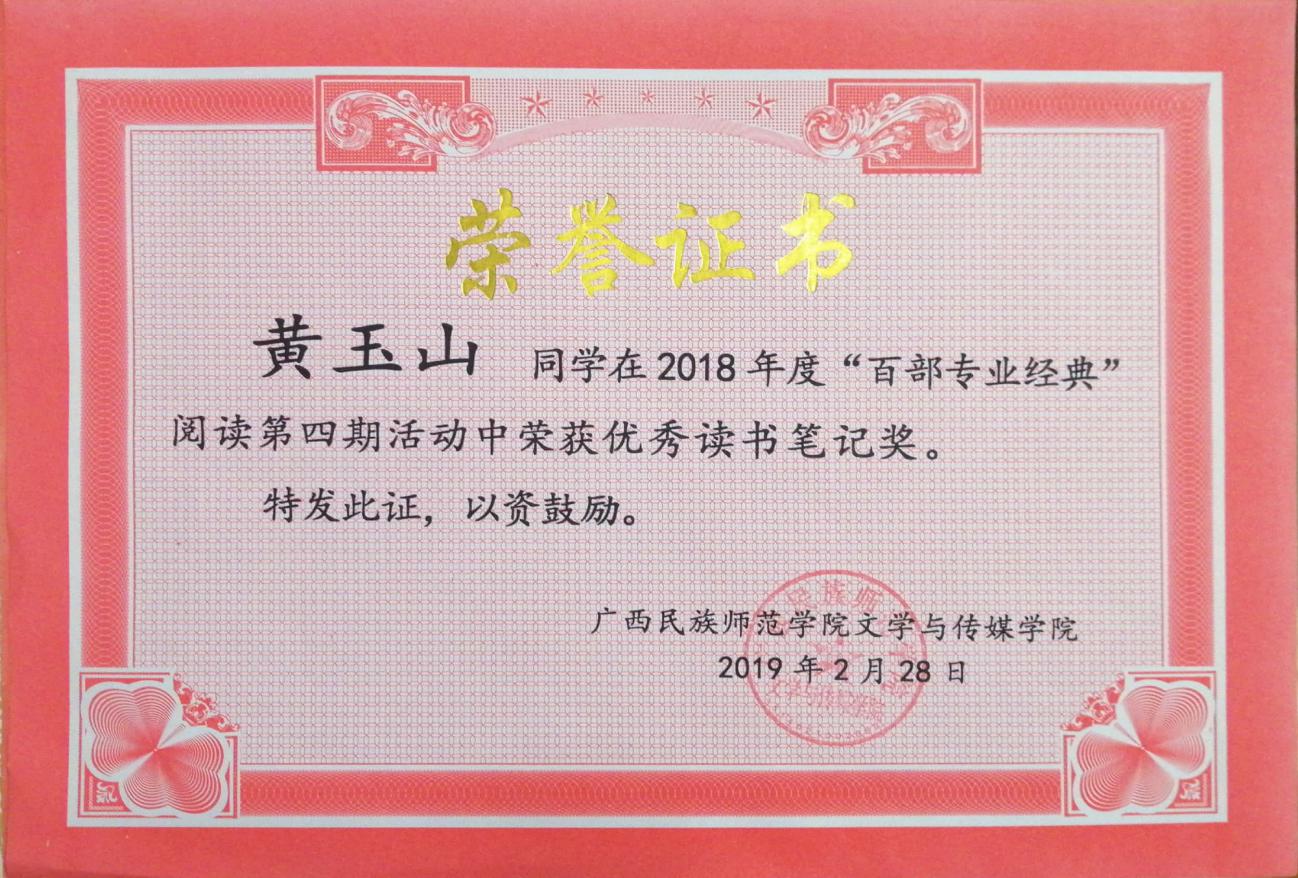 实践证书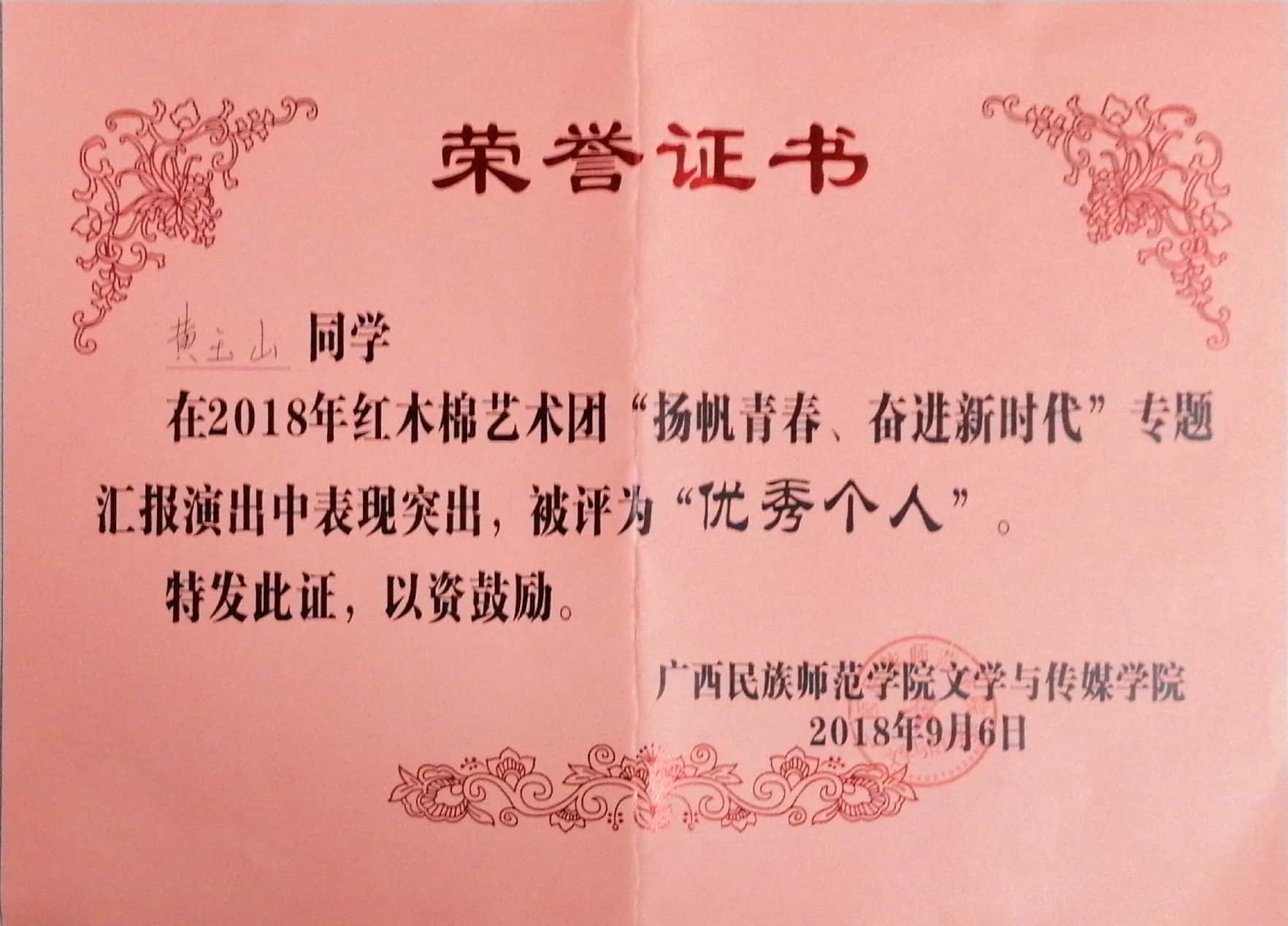 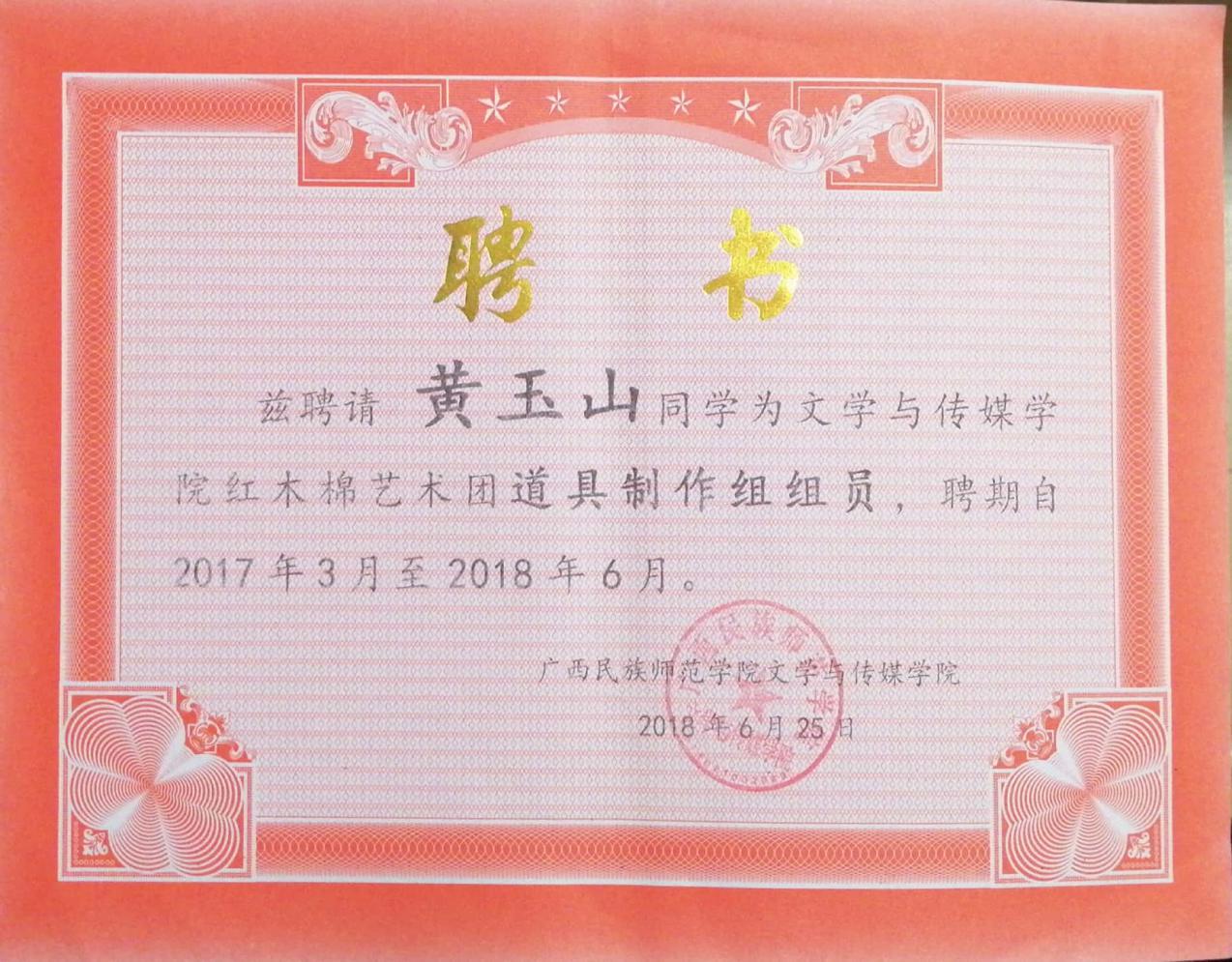 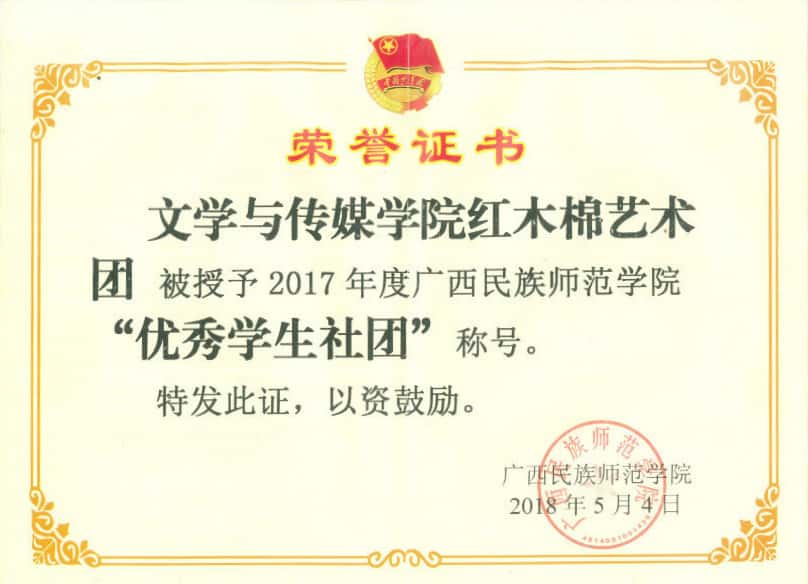 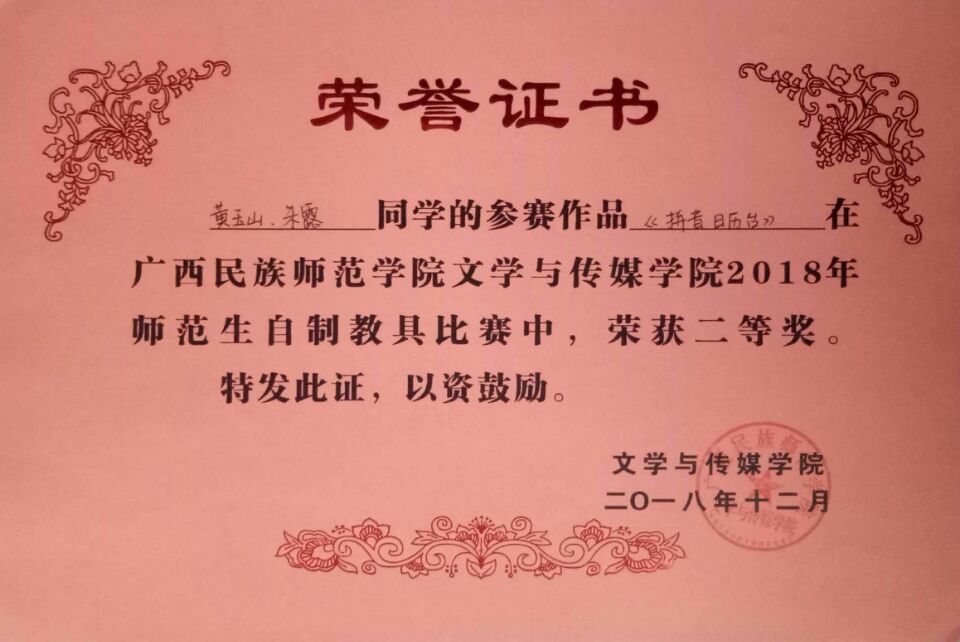 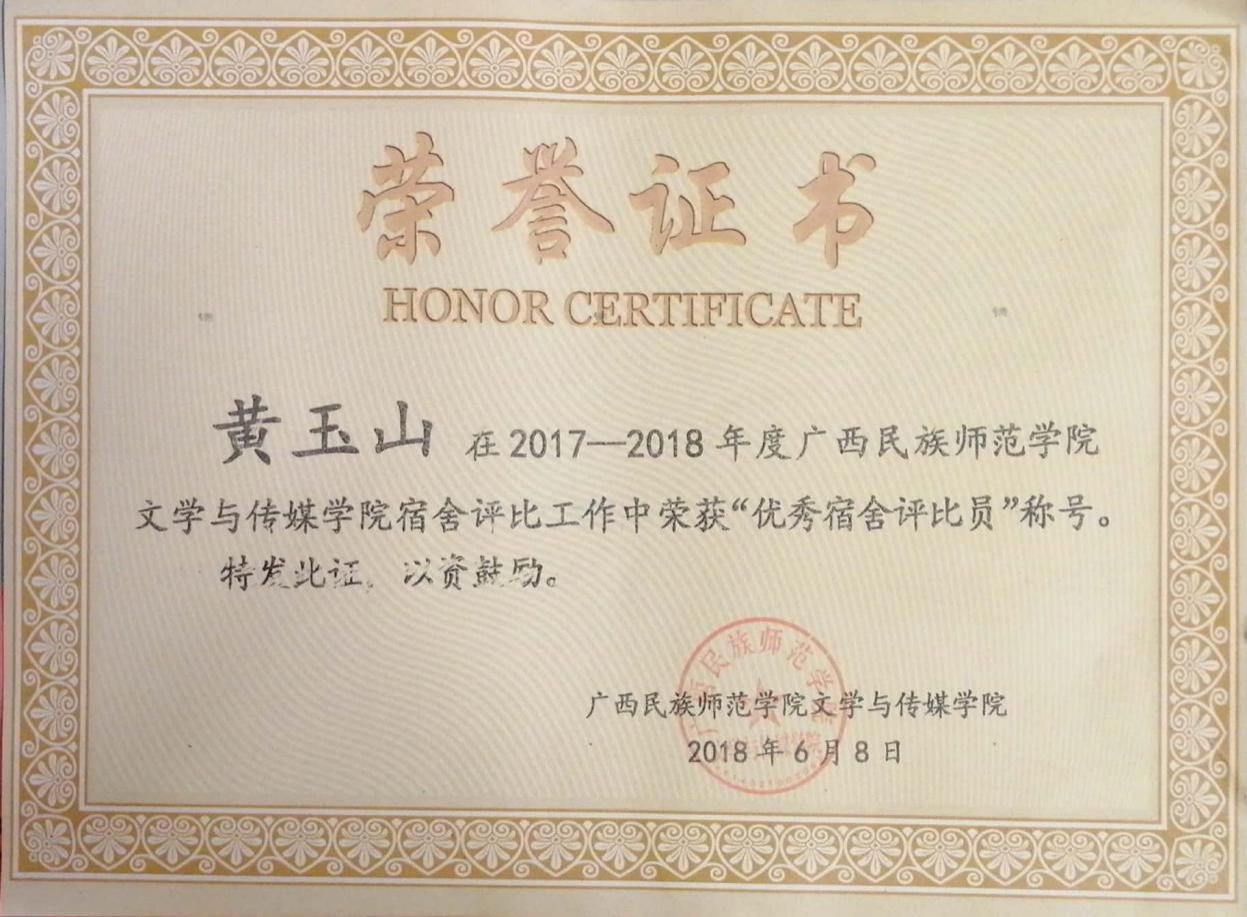 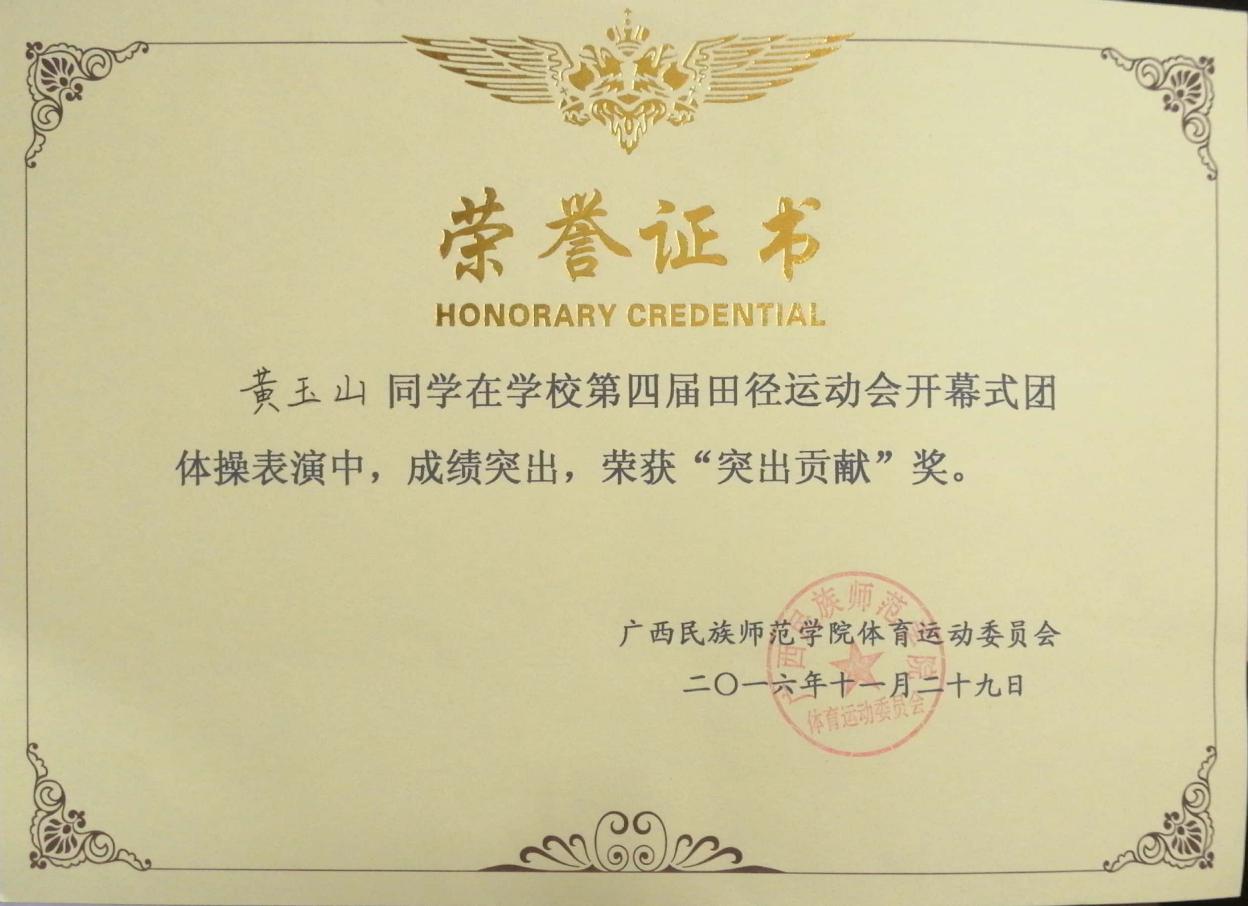 